USAVRŠAVANJENOVOSTIVirtualna učionica MZO (webinari):https://connect.carnet.hr/mzo/?launcher=falseSnimke održanih webinara (koji su prošli):https://meduza.carnet.hr/index.php/media/videos?pack=462EMA – aplikacija za organizaciju edukacija:https://ema.e-skole.hr/ (link za prijave na webinare)O sustavu EMAEMA - Education Management Application, aplikacija za organizaciju
 i praćenje edukacije izrađena u okviru pilot projekta e-Škole zamišljena je kao centralno mjesto za prijavu svih korisnika projekta na edukacije organizirane od strane Hrvatske akademske i istraživačke mreže - CARNET, ali i svih korisnika iz osnovnoškolskog i srednjoškolskog sustava na edukacije za stručna usavršavanja koje su organizirane od strane Agencije za odgoj i obrazovanje (AZOO), Agencije za strukovno obrazovanje i obrazovanje odraslih (ASOO) ili od CARNET-a pomoću korisničkih podataka iz AAI@Edu.Hr sustava ili, ukoliko ih potencijalni korisnici ne posjeduju, korisničkim podacima dobivenim prilikom registracije u ovom sustavu.	- 17. siječnja 2018. god. EMA započela s radom	- 15. veljače  2018. god. – informativni webinar o radu sustava EMA
						   i najava novih edukacija MZO> Naslovnica > Obrazovanje > Nacionalni kurikulum > Edukacija > Webinari - kalendar događanjaPrimjer kalendara događanja i poveznica:https://mzo.hr/hr/webinari-kalendar-dogadanja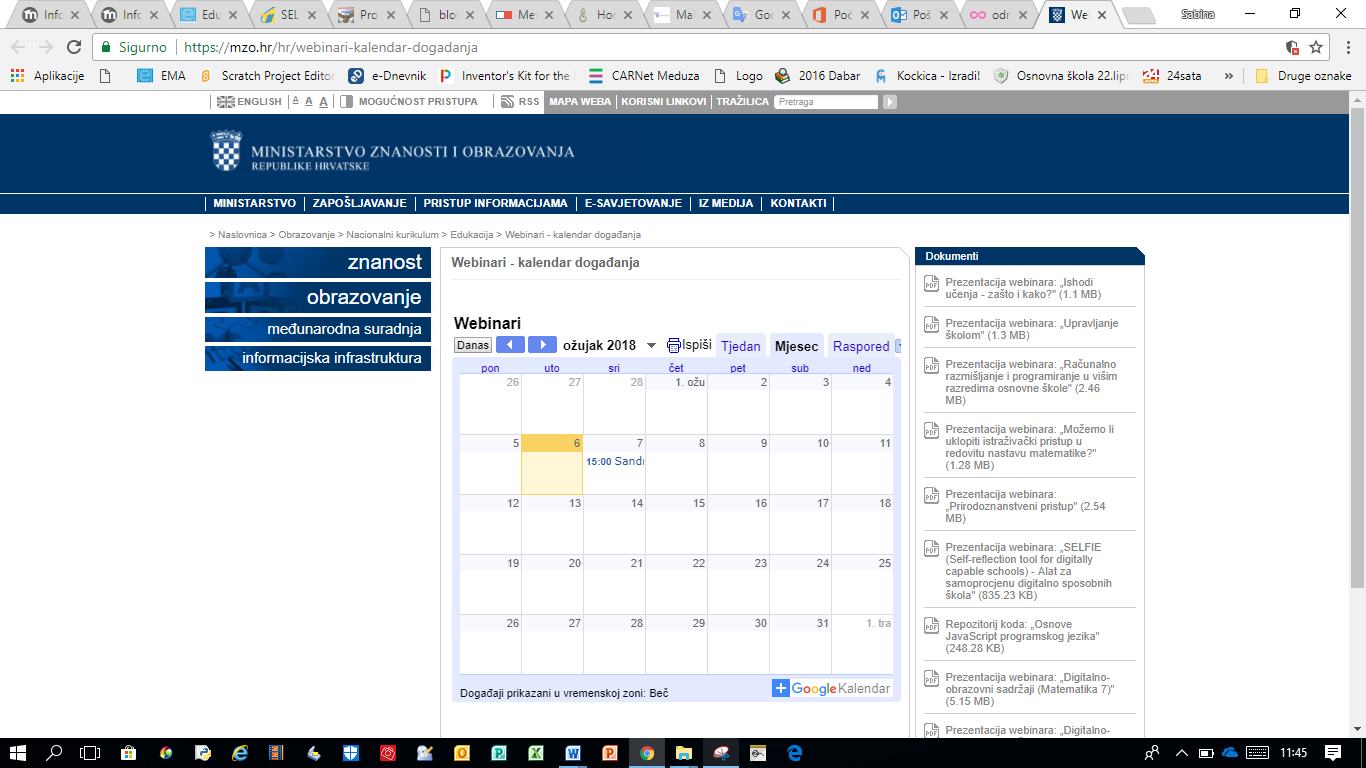 Prezentacija webinara: „Ishodi učenja - zašto i kako?" (1.1 MB)Prezentacija webinara: „Upravljanje školom" (1.3 MB)Prezentacija webinara: „Računalno razmišljanje i programiranje u višim razredima osnovne škole" (2.46 MB)Prezentacija webinara: „Možemo li uklopiti istraživački pristup u redovitu nastavu matematike?" (1.28 MB)Prezentacija webinara: „Prirodoznanstveni pristup" (2.54 MB)Prezentacija webinara: „SELFIE - Alat za samoprocjenu digitalno sposobnih škola" (835.23 KB)Repozitorij koda: „Osnove JavaScript programskog jezika" (248.28 KB)Prezentacija webinara: „Digitalno-obrazovni sadržaji (Matematika 7)" (5.15 MB)Prezentacija webinara: „Digitalno-obrazovni sadržaji (Fizika 2)" 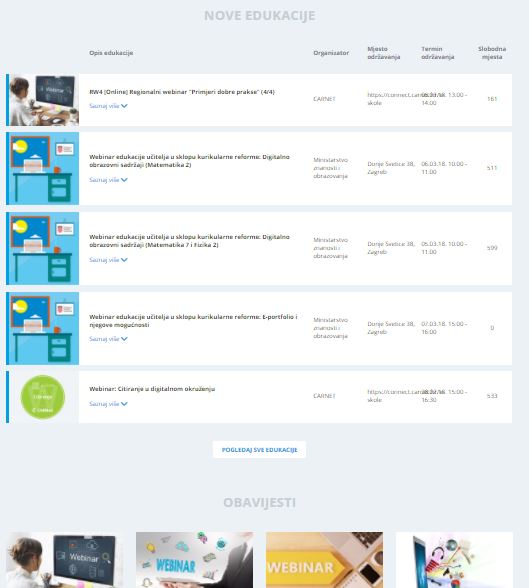 POPIS EDUKACIJA 
U SUSTAVU EMA(održane i  u najavi)https://ema.e-skole.hr/edukacije